Actividad 2 "La ´Tutoría y su Importancia 2"LA EMPATIA EN LA COMUNICACION:La empatía no consiste en ver las cosas desde el punto de vista de la otra persona y estar de acuerdo con ella. Es la habilidad para llevarse bien con la gente. Es una especie de percepción y de comprensión del comportamiento del otro que conduce a una sensibilidad por sus necesidades y a una flexibilidad para saberlas manejar con justicia y objetividad. Significa comprender al otro, aunque no se esté de acuerdo con él o no se acepten totalmente sus puntos de vista. Es un poco el secreto de la comunicación. La comprensión del otro conduce a establecer dos principios básicos de la comunicación efectiva.
Cualquier persona tiene una serie de intereses que ha creado para protegerse de ideas no deseadas. La empatía es la clave para penetrar a través de esa cortina de hierro que selecciona las ideas de una persona, Cuando se conocen los intereses de otra persona y se expresan las ideas de acuerdo a ello la comunicación es posible.
Las ideas se expresan con palabras, pero éstas son meras imágenes de aquellas. Mientras no se conozca bien a una persona, siempre es difícil e imperfecta la comunicación. La empatía debe ayudar a comprender cómo es una persona y a hablarle al corazón. Sólo eso es comunicación. LA COMUNICACIÓN ASERTIVA:La palabra asertividad se deriva del latín asserere, assertum que significa afirmar. Así pues, asertividad significa afirmación de la propia personalidad, confianza en sí mismo, autoestima, aplomo, comunicación segura y eficiente.La comunicación asertiva se basa en transmitir de forma clara, concisa, rápida y con contundencia lo que queremos. Nada de titubeos, irse por los cerros de Úbeda… La comunicación asertiva se basa en ser claro, contundente y directo haciendo entender al máximo nuestro mensaje de una forma clara con lo cual aumenta las expectativas de que el mensaje sea entendido y aceptado.LA ESCUCHA ACTIVA:Escuchar activamente significa escuchar con atención y confirmar que hemos entendido: si interrumpimos ocasionalmente la charla y decimos “¿Entendí correctamente que usted dice que X…?”, la otra persona se dará cuenta que estamos haciendo un esfuerzo por comprender lo que dice. Cuando se habla de negociación, se dice que la concesión más fácil de otorgar a la otra parte es hacerle saber que la escuchamos.La escucha activa tiene cuatro características:1. Prestar atención a lo que se está diciendo.2. Pedir a la otra parte que diga en forma cuidadosa y clara lo que quiere decir.3. Solicitar que se repitan las ideas si hay alguna ambigüedad o duda.4. Proponernos que mientras escuchamos no estaremos pensando en la respuesta.
APOYO A LA AUTO ESTIMA DEL ALUMNO: 
COMPRENSION DE LA MOTIVACIÓN DEL ALUMNO:
Relaciones Públicas, una introducción. Autor: Shiley HarrisonEditorial: ThomsonMás allá de la Comunicación InternaAutores: Joan Elías - José MascarayEditorial: Gestión 2000Los Secretos de la ComunicaciónAutor: Peter ThomsonEditorial: GranicaI.S.B.N : 9789506414870Cada día que pasa y te da cuenta que más que un maestro eres un guía en el aprendizaje de tus alumnos sabes que sin darte cuenta eres tutor, sin conocer toda la gama de posibilidades que encierran las herramientas de las tutorías, para así, aplicar dada uno de estas herramientas y poder guiar de mejor manera a los alumnos.La comunicación con empatía es básica para poder estar cerca y acompañar verazmente a los alumnos dentro del aprendizaje, dado que si no existe dicha empatía no se tiene el inicio ideal para la comunicación con los alumnos.La comunicación asertiva creo que es la base para poder estar cerca de la gente antes que poder hablar el poder escuchar, claro siempre conlleva el no juzgar, acompañado con solo ser imparcial claro siempre que el alumno te pida un consejo o una opinión intentar tener la mayoría de elementos para que esta este fundada y motivada jamás con prejuicios y si no conoces el tema reconocer y enviar con la persona que podrá ayudar.La auto estima es importante desde el alumno de excelencia academia hasta el que reprueba una materia ya que no podemos dejar de lado que la tutoría es integral, porque algunas veces para el alumno de excelencia bajar algunos puntos puede ser más complicado emocionalmente hablando y conllevar a algún problema en la auto estima que un alumno que no es de excelencia academia, por eso no podemos dejar de lado a ninguno en las tutorías y mas así no pensar que el problema es el que tiene bajo rendimiento en la instrucción escolar aunque se busca que todos tengan un promedio regula de instrucción escolar.Es importante después de lo antes expuesto que la motivación al alumno es básica y fundamental y así como reconoces a los alumnos conflictivos también reconocer a los alumnos excelentes y motivar con apoyo a sus logros.Interesante película y mi conclusión es sencilla no siempre debemos pensar que es mejor para la persona también debemos deducir que es lo que quiere la persona y de ahí partir para apoyar muchas gracias y un abrazo.Atentamente Miguel Angel Romero TorresUn abrazocomunicaciónAnne TuohySean TuohyCollins TuohyS.J. TuohyBurt CottonMiss Sue Michael OherComunicación con empatía.Comunicación asertiva. Escucha activa.Apoyo a la autoestima del alumno.Comprensión de la motivación del alumnoEscucha activa.Apoyo a la autoestima del alumno.Comprensión de la motivación del alumnoEscucha activa.Apoyo a la autoestima del alumno.Comprensión de la motivación del alumnoComunicación con empatía.Comunicación asertiva.Escucha activa.Comprensión de la motivación del alumnoEscucha activa.Apoyo a la autoestima del alumno.Comprensión de la motivación del alumnoEscucha activa.Apoyo a la autoestima del alumno.Comprensión de la motivación del alumnoSituaciónExternaSituación InternaSituaciónExternaSituación InternaAMENAZASOPORTUNIDADESSituaciónExternaSituación InternaSituaciónExternaSituación InternaA1. Inestabilidad económica.A2. Drogadicción.A3. Alcoholismo.A4. Deficiencia laboral.A5. Embarazos no deseados.O1. Prácticas profesionales.O2. Poca oferta pública.O3. Mayor población.O4. Prestigio de la Universidad.O5. Oferta Formativa.DEBILIDADESD1. InstalacionesD2. Tiempo de tutoríaD3. Numero de clases en la escuelaD4. Obligaciones fuera de la institución.D5. Pocos TutoresEstrategias defensivasD1, F3, F2, A2, A3, A5, O4Avanzar en la planificación y organización de la tutoría.Estrategias AdaptativasD3, D5, F4, A1, O5Poner en marcha un plan de seguimiento del alumno por mas profesoresFORTALEZASF1. Afán por cooperar.F2. Intercambio de experiencias.F3. Actividades con los alumnos.F4. Acercamiento con los alumnos.F5. Identidad con la institución.Estrategias reactivasD4, F1, O1Tener mayor información multidisciplinar para la tutoría.Estrategias OfensivasD2, F5, A4, O2, O3Potenciar el desarrollo de las tutorías y su implementación.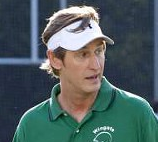 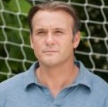 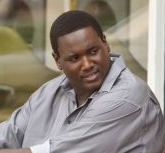 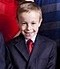 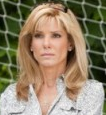 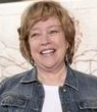 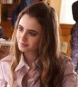 